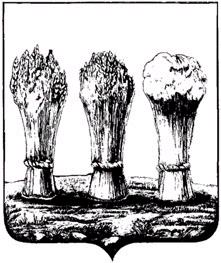 Сводный отчет о проведении оценки регулирующего воздействия проекта постановления администрации города Пензы «О внесении  изменений  в  постановление  администрации  города  Пензы от 13.05.2014 № 532 « Об утверждении схемы размещения рекламных конструкций на территории города Пензы»1.Отчет о проведении оценки регулирующего воздействия проекта постановления администрации города Пензы «О внесении  изменений  в  постановление  администрации  города  Пензы от 13.05.2014 № 532 « Об утверждении схемы размещения рекламных конструкций на территории города Пензы».	1. Проблемы, на решение которых направлено новое правовое регулирование:- Дополнение и расширение количества конструкций, находящихся в Схеме размещения рекламных конструкций в городе Пензе.2. Цели нового правового регулирования:- Упорядочение рынка наружной рекламы в городе Пензе.3. Основные группы участников общественных отношений, интересы которых могут быть затронуты новым правовым регулированием – субъекты малого и среднего бизнеса. 4. Риск, связанный с решением выявленной проблемы предложенным способом правового регулирования, отсутствует. 	5. Возможные издержки и выгоды для субъектов предпринимательской деятельности от нового правового регулирования. Издержки отсутствуют. Выгодой для предпринимателей является развитие рекламного бизнеса, расширение сферы деятельности в городе Пензе.	6. Возможные расходы и поступления в бюджет города Пензы, связанные с введением нового правового регулирования –расходы с введением данного нормативно-правового акта не предвидятся. Предполагаемые поступления в бюджет города Пензы в виде в виде внесения  рекламораспространителями оплаты за право заключения договоров на установку и эксплуатацию рекламных конструкций по результатам конкурса, ежемесячной оплаты по договорам, государственной пошлины.	7. Возможные расходы субъектов предпринимательской деятельности, связанные с введением нового правового регулирования отсутствуют8. Альтернативные способы решения выявленной проблемы – отсутствуют, в Схему размещения рекламных конструкций на территории города Пензы в течение года вносятся изменения и дополнения в виде новых мест размещения рекламных конструкций 9. Существующий опыт решения данной или аналогичной проблемы в других муниципальных образованиях  - аналогичный в других регионах РФ. В соответствии с частью 5.8 статьи 19 Федерального закона «О рекламе» органы местного самоуправления муниципальных районов или городских округов утверждают и дополняют схемы размещения рекламных конструкций на земельных участках независимо от форм собственности, а также на зданиях или ином недвижимом имуществе, находящихся в собственности субъектов Российской Федерации или муниципальной собственности. 2. Информация об организациях и лицах, извещенных о начале публичных консультаций.31.03.2016 г. Уполномоченный по защите прав предпринимателей в Пензенской области Кузахметов К.Ф., Начальник Управления архитектуры и                                     градостроительства администрации города Пензы Максимова О.Г., , глава города Пензы Савельев В.П., были извещены о начале проведения публичных консультаций по проекту постановления администрации города Пензы «О внесении  изменений  в  постановление  администрации  города  Пензы от 13.05.2014 № 532 « Об утверждении схемы размещения рекламных конструкций на территории города Пензы».3. Справка о проведении публичных консультаций:31.03.2016 г. Уполномоченный по защите прав предпринимателей в Пензенской области Кузахметов К.Ф., Начальник Управления архитектуры и                                     градостроительства администрации города Пензы Максимова О.Г., глава города Пензы Кувайцев В.Н., были извещены о начале проведения публичных консультаций по проекту постановления администрации города Пензы «О внесении  изменений  в  постановление  администрации  города  Пензы от 13.05.2014 № 532 « Об утверждении схемы размещения рекламных конструкций на территории города Пензы».Публичные консультации состоялись с 31.03.2016 по 14.04.2016. По итогам окончания публичных консультаций предложений по проекту нормативно-правового акта не поступило.Директора  МКУ «РСП»                                                     Никулин А.В.  Лаврина О.В.54-15-53